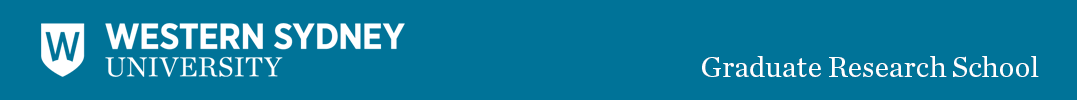 As a final task before being placed into the Graduate Supervisor Register, please complete the following questions. You may keep your responses brief and between 100-300 words.Staff IDNameSchool or InstituteAre you confident that you know the UWS requirements of the first year of candidature?What practices do you employ, or may introduce, to encourage publication during candidature?What strategies would you use to help prevent candidature problems from occurring?What issues would you consider when looking for examiners for your candidate?What are the benefits of the Confirmation of Candidature?What steps would you take if your candidate was making poor progress or if there were other difficulties?Please return this form
via email to:Subject: Reflective Questions for Supervisor RegisterEmail: grs.hdr@westernsydney.edu.au Graduate Research School